NHSSP Staff Competition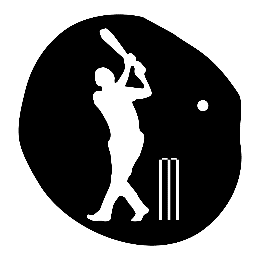 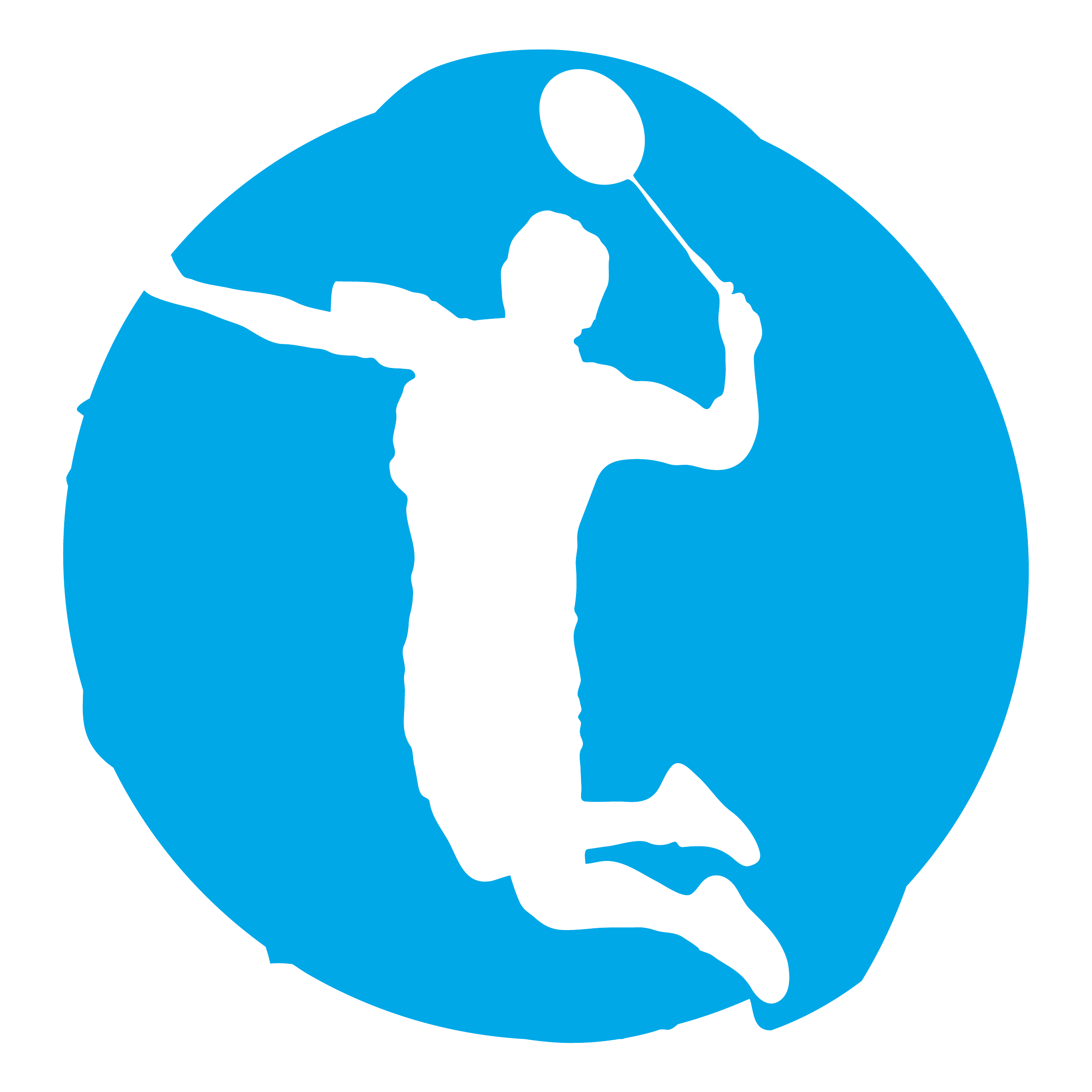 Age groups / categories Any members of staffCompetitions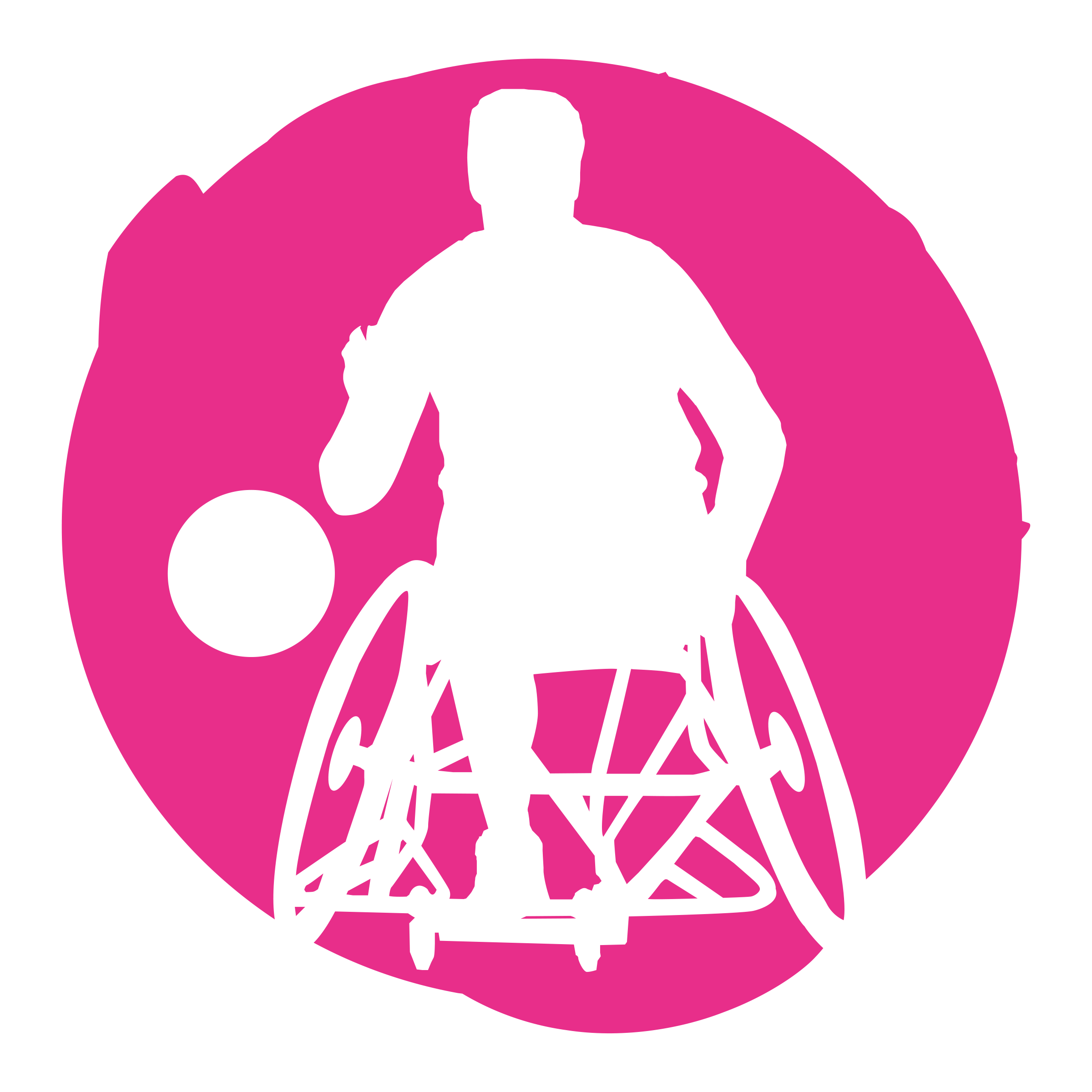 Autumn Term – Wheelchair BasketballSpring Term – BadmintonSummer Term – Rapid Fire Cricket TeamFor each event you will need a minimum of 6 players to take partA bonus point will be awarded if your headteacher attends!FormatActivities will have an emphasis on fun and aim to engage staff from across the school, giving them the opportunity to be part of a team with their colleaguesFor each sport there will be a mini competitionRulesPlayers are not expected to know the rules beforehand, these will be explained at the start of each competitionYou can use the poster below to put up in the staff room to recruit a teamStaff CompetitionRecruit a team and enter the next NHSSP staff competition 6 players per team your school will get a bonus point If your headteacher attends!Sport: Date:Venue:Time: Visit www.nhssp.co.uk to enter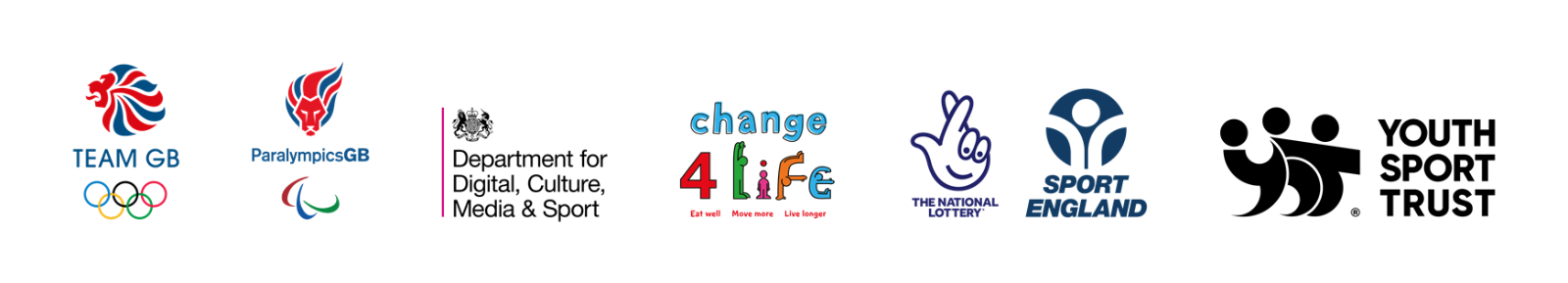 